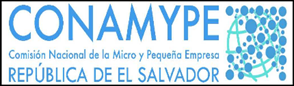 Mesa Nacional de Desarrollo Artesanal:La Mesa Nacional de Desarrollo Artesanal está conformada por un grupo de personas artesanas de diversos rubros, localizados en diferentes municipios de El Salvador, para fomentar el desarrollo de artesanías.La Mesa Nacional de Desarrollo Artesanal, surge en octubre de 2010, con el objetivo de contar con un espacio amplio para la participación del sector artesanal en el país. Surge bajo el marco de la Estrategia Nacional de Desarrollo Artesanal, impulsada por la Comisión Nacional de la Micro y Pequeña Empresa (CONAMYPE), la cual se establece con el convenio firmado entre Fondos FANTEL y CONAMYPE. La Mesa Nacional está compuesta por dos representantes de cada “Mesa territorial” y tiene entre sus roles gestionar políticas o acciones con diferentes instituciones gubernamentales y no gubernamentales para mejorar las condiciones de los artesanos y artesanas.Durante el periodo comprendido entre mayo - julio 2018 se han realizado 2 reuniones, obteniendo como principales resultados: Se generaron ventas en las Tiendas de Artesanías de los CEDART y se participó de los Talleres de Formación especializada para personas artesanas.Participación del Taller Nacional sobre Signos Distintivos, Marcas Colectivas, y Denominaciones de Origen, impartido por el CNR